ALLEGATO 5 DICHIARAZIONE DI ATTIVITÀ DELEGATA AI SENSI DELL’ART. 47 DEL DPR 445/2000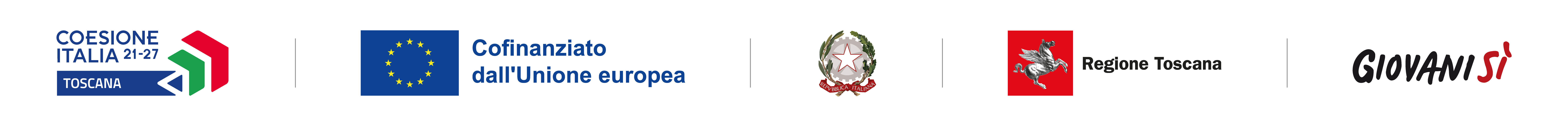 (la presente dichiarazione sostitutiva di atto di notorietà deve essere presentata se è prevista la delega; nel caso di costituita/costituendo partenariato deve essere rilasciata dal capofila mandatario)Oggetto:PR FSE+ 2021-2027 – Attività 2.e.2 Avviso pubblico per il miglioramento dell’offerta formativa degli Istituti Tecnici e Professionali Il sottoscritto ……………….……………………………… nato a ……………….…………………il …………………….... CF ........................................................................residente in .....................................................................................via …………………................................................... CAP ……....in qualità di legale rappresentante di ………………………………………………………capofila mandatario del partenariato costituito/costituendo proponente il progetto denominato “…………………………………………………………”Considerato che la delega dell’attività è resa necessaria per le seguenti ragioni: ………………. ………………………………….…………………EIl sottoscritto ……………….……………………………… nato a ……………….………………….il …………………….... CF .........................................................................residente in ......................................................................................via …………………................................................... CAP ……....in qualità di legale rappresentante di ………………………………………………………soggetto delegato del progetto ………………………………………………………avente C.F. o P.IVA ….………………………........…….,con sede a .....................................................................................via …………………................................................... CAP ……....Tel. ............................................... E-mail ....................................................Accreditamento (nel caso di attività formativa): Cod. ..................Referente del progetto (se diverso dal rappresentante legale):Nome Cognome ...................................................................Tel. ............................................... E-mail ....................................................consapevoli degli effetti penali per dichiarazioni mendaci, falsità in atti ed uso di atti falsi ai sensi dell’articolo 76 del citato DPR 445/2000, sotto la propria responsabilitàDICHIARANO- che la delega riguarda attività di:……………………………... - che il costo dell’attività delegata è: totale complessivo € ……………., pari a ...... % del costo totale del progetto(*)N.B. nel caso di attività formativa sono delegabili solo le attività di progettazione, docenza e orientamento fino ad un terzo del costo totale previsto del progetto (al netto dell'eventuale cofinanziamento privato rappresentato dalla “Retribuzione oneri occupati”):- che l’attività di Docenza delegata è articolata secondo le seguenti specifiche:• contenuto e durata dei singoli moduli didattici ..........................................................• numero, tipologia e caratteristiche docenti (allegare curriculum): .............................• metodologie didattiche: ..........................................................• materiale didattico: ..........................................................• n° totale ore: ......................SI IMPEGNANO ALTRESÌa presentare, a seguito dell’approvazione del progetto, copia della convenzione o del contratto fra le parti, in cui sono specificati incarichi, tempi e costi.Luogo e dataFirma/e timbro/i dei legalirappresentanti…...............................................(allegare copia leggibile ed in corso di validità del documento di identità)(*) Allegare documentazione attestante il rispetto delle procedure e fasce per l’affidamento a terzi 